Gemeentebestuur Ingelmunster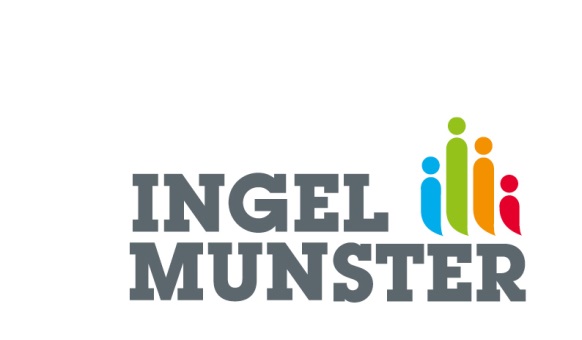 Oostrozebekestraat 4 – 8770 IngelmunsterTel. 051 33 74 00 – Fax 051 31 82 83De burgemeester maakt, overeenkomstig art. 186 van het Gemeentedecreet, aan het publiek bekend, dat het college van burgemeester en schepenen in zijn zitting van 24 augustus 2015 het hiernavolgende reglement of verordening heeft aangenomen:Vaststellen van een tijdelijk verkeersreglement te Ingelmunster op 30 augustus 2015 naar aanleiding van het VlastreffenDe tekst van dit reglement of verordening ligt ter inzage van het publiek aan het onthaal van het gemeentehuis, voor een periode van twintig dagen te beginnen vanaf 24 augustus 2015.Dit reglement/ deze verordening treedt in voege en wordt verbindend vanaf 30 augustus 2015.Opgemaakt te Ingelmunster op 24 augustus 2015.Bekendmaking reglementen en verordeningenDe Gemeentesecretaris,De Burgemeester,